MINUTA DE TRABAJO DE LASCOMISIONES EDILICIAS DE ASISTENCIA SOCIAL Y PRENSA Y DIFUSIÓNDEL H. AYUNTAMIENTO CONSTITUCIONAL DE SAN JUAN DE LOS LAGOS,JALISCO.En la ciudad de San Juan de los Lagos, Jalisco. Siendo las 14:20 catorce horas con veinte minutos del día 31 de Enero del2019 , reunidos en el salón de sesiones del palacio municipal de este H. Ayuntamiento de San Juan de los Lagos, Jalisco, ubicado en la planta alta de Presidencia Municipal, en la calle Simón Hernández número 1 (urio), Colonia Centro de ésta Ciudad, en mi carácter de Presidente de las Comisiones Edilicias de Asistencia Social y Prensa y Difusión del H. Ayuntamient Constitucional de San Juan de los Lagos, Jalisco; conforme al artículo 8 punto 1 fracción 11 inciso e y el artículo 25 de la ley de Transparencia y Acceso a la lntormación PúbHca del Estado de Jalisco y sus Municipios, y en los términos del artículo 49 fracción 11 y IV de la Ley de Gobiernoy Administra ción Pública Mur.ici?1 del Estado de Jalisco y sus Municipios; dondese les pide a los Munícipes a .istir puntualmente y . e rmanecer en las sesiones del Ayuntamiento y a las reunior.e:. de las Comisiones Edilicias de las que forme parte, e informar al Ayunta'111enk. y a la Sociedad de sJs actividades , a través de la forma y mecanismos que establezcan los ordenamientos municipales y, con el objeto de revisar la corresponder>!'ia de la presente Comisión desarrollándose bajo lo siguiente:ORDEN DEL DÍA.l.	Lista de asistencia y de::laratoria del Quórum Legal.11.	Lectura y Ap robaciói1 dP.I  Orden  del Día.111.	Asuntos    Generales.IV.	Clausura de la sesiónDESAHOGO.l.	LISTA DE ASISTENCIA Y DECLARATORIA DEL QUÓRUM LEGAL.Regidor Municipal - Mtra. Claudia Jeanette Carranza Santos ---------- Presente Regidor Municipal -C. Eduardo Saúl Garcia Padilla ------------------- AusenteRegidor Municipal- C. Luis Humberto Cruz García ----------- ------------ PresenteRegidor Municipal - Lic. Griselda Sánchez Delgado----------- ----------- Ausente Dir. de Prensa y Difusión - Lic. Karla Elizabeth Alonso González ----- Presente Dep. de Prensa y Difusión - Lic. Edgardo Alfredo Sainez Padilla ----- Presente Dep. de Prensa y Difusión- Lic. Martha Dávalos de la Torre--------- Presente Dir. Desarrollo Social- Lic. Alma Rosa Sánchez Delgado------------ Presente Dep. Desarrollo Social- Lic. oric- García Aldana ------------------------Presente Dir. de Participación Ciudadana - G. Josefina Delgado Arevalos. ----- Ausente Dir. Instituto de la Juventud - Lic. Diana Laura Martínez Estrada ------ Presente Dir. Instituto de la Mujer- Lic. NiC:i3 Alejandra Salgado Cedilla ------ Presentel.POYO TECNICOMtra. Alma Margarita Noriega Gui:ien. ----------------·---- ----------------- PresenteSeñores regidores y dema;> presentes, en uso de la voz el Regidor Mtra. Claudia Jeanette Carranza Santos , presidente de las comisiones edilicias de Asistencia Social y Prensa y Difusión, para efecto de dar inicio a la sesión de las comisiones mencionadas correspondientes a esta fecha , ante la asistencia de los suscritos y de conformidad a lo establecido en el reglamento interior del Municipiode  San  Juan  de  Los  Lagos,  J;;:lisco,  se  declara  que  por  la  asistencia  de  -ªregidores  y  7 testigos  exis	C.::uórum legal para sesionar , y por lo tanto losacuerdos que se tomen se•án vúrjos.En virtud de la importancia de la participación activa, promoción , difusión y alcance de este proyecto es estas comisiones ; todas las personas que participan en las mismas cuentan con derecno de voz y voto, en consecuencia , se procede al siguiente punto.11.	LECTURA Y APROBACION  DEL ORDEN DEL DÍA.Como segundo punto dei oraen del día, en uso de ia voz de la Regidora Mtra. Claudia Jeanette Carranza Santos en su carácter de Presidente de las Comisiones Edilicias de Asistencia . Social y Prensa y Di fusión pone a consideración y aprobaciónlos siguientes puntos ciel orden del día :l.		PRESENTACIÓN DEL INFORME FINAL DEL PROYECTO "ILUMIN.A.ND•J ¡ ; I\!. V IDAD", QUE SE LLEVÓ A CABO EN LOS MESES DE DICIEM8Rf 2018 Y ENF.RO 201911.	ENTREGA DE RECONOCIM IENTOS A CIUDADANOS PARTICIPANTES	EN ESTE PROYECTO JUNTO CON LAS DEPENDENC IAS DE PRENSA Y DIFUSIÓN Y DESARROLLO SOCIAL.Una vez somet ido a GCF"!::·!r !·:¡ ;.,ct(..n el orden del d!B, previamente circulado, es aprobado por 2 votos a favor dejos regidore _P.resentes y 7 votos a favor de los testigos presente. danto :.::- tota! de 9 vot?S g. fa. que corresponde a una mayoría absoluta . SE APRUEBA el orden del dic. s0rnetido.-		PRESENTACIÓN DEL INFORME FINAL DEL PROYECTO "ILUMINANDO LA ;w:JIDAD.., QUE SE LLEVÓ A  CABO  EN  LOS MESES DE DICIEMBRE 2018 Y ENERO 2019En el Desahogo del Segun(jo Punto del Orden del día, en uso de la voz de la regidora Mtra. Claudia Jeanette Carranza Santos, hago referencia y plasmo por el presente .:¡ue sed& por u sah.:.,;:ado ¿¡; order, jel día.111.	ASUNTOS GENERALES .En voz de la regidora hHRA. CLAUDIA •..IEANETTE CARRANZA SANTOS, en mi carácter de Presidente ce; la comisiones edilicias de Asistencia Social y Prensa y difusión 1nformo qi.;-? • lO existe alglin otro tema a tratar ni asuntos generales .IV.	CLAUSURA DE LA SESION.Señores regidores y demás presentes, en voz de la regidora MTRA. CLAUDIA JEANETIE CARRAI'JZA SANTOS , en mi carácter de Presidente de la comisiones edilicias de Asistencia Social y Prensa y difusión , en virtud de que ha sido agotado el orden del día se declara concluida la presente sesión siendo las 14:48 catorce horas con cuar .f!J a y ocho minutos del día de hoy 31 de Enero 2019; con fundame nto en lo rl1:>puesto por los sículcs 29 y 31 de la Ley de Gobierno y la Administra r:.:i6: ? t.l:ca Municipal del estado de Jalisco. Firmando en ella quienes intervinieron, quif.i0Tn y supieron hacerlo, por 'l ante el presidente de estas comisiones .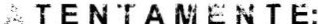 SAN JUAN DE LOS I.AGOS , JALISCO . 1.PE ENERO DEL 2019."2019, Año del Centésimo Aniversario Luctuoso de Emiliano Zapatadillo del Sur".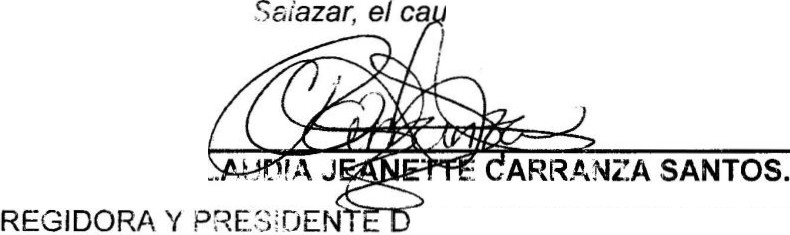 MTRA CLE LA COMíSIONES EDILICIAS DEASISTENC. if.. SOCIAL Y PHENSA Y DIFUSIÓN.rEDUARDO SAUL GARCIA PADILLA REGIDOR VOCAL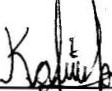 LIC. KARLA ELI	BETH ALONS O GON	LEZDIR	gCIÓN SOCIALLIC. EDGARDO ALFREDO SAINEZ PADILLA.DEP. COMUNICACIÓNN  SOCIAL.-LIC. MARTHA DAVAf<5SDE LA TORRE.DEP. COMUNI¡NN SOCI.L1--r:-2	.	·····LIC. DIANA LAURA INEZ ESTRADA DIR. INSTITUTO DE LA JUVENTUD .07d/LUIS HUMBERTO CR CIAREGIDOR VOCALLIC. ALMA ROSA SÁNCHEZ DELGADO. DIR. DESARROLLO SOCIAL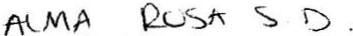 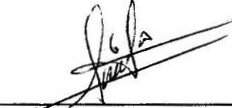 LIC.	NIA GARCIA ALDANA DEP. DESARROLLO SOCIAL.LIC. GRISELDA SANCHEZ DELGADO REGIDORA VOCAL.JOSEFINA DELGADO AREVALOS .DIR. PARTICIPACION CIUDADANA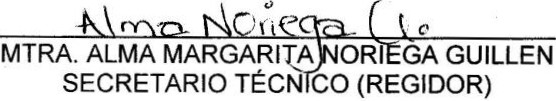 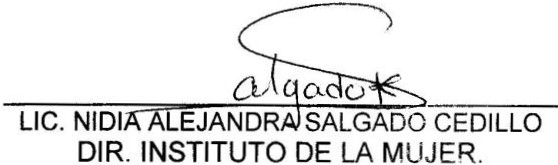 